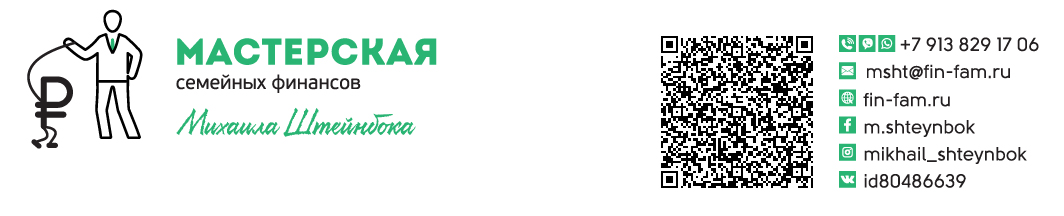 АНКЕТА для финансовой диагностики ФИО и дата рожденияКонтактный телефон, адрес  электронной почты, Skype, город, в котором Вы живётеСемейное положениеДети - пол и возрастОбразование (высшее, среднее и т.д.), в какой сфере; учёная степеньЧем Вы занимаетесь в настоящее время? По найму или сами на себя?Занимались ли Вы раньше чем-то другим? Чем именно?ФИО и возраст супруга/супруги Образование и сфера деятельности супруга/супругиУвлечения – Ваши и супруга/супругиЦель обращения к финансовому советнику. Сформулируйте основной запрос, хотя бы примерноСколько денег (в среднем в месяц) зарабатываете Вы и супруг/супруга? Это стабильные заработки (если нет, то укажите примерный диапазон)У Вашей семьи есть сбережения? Какова их общая сумма?У Вашей семьи есть пассивный доход (доход, который приносят Ваши сбережения)? Сколько в среднем в месяц?Контролируете ли Вы расходы своей семьи? На сколько процентов расходы находятся под Вашим контролем (субъективная оценка)?Сколько в среднем в месяц Вы тратите денег?На  что у Вас уходят деньги больше всего? Запишите несколько основных позиций и суммы ежемесячных трат по каждой из них.На что, по Вашему мнению, Вы тратите избыточно много денег? Почему?На что, по Вашему мнению, Вы тратите недостаточно  денег? Почему?Откладываете ли Вы деньги? Регулярно или нет? Сколько?Какую сумму, по Вашему мнению, Вы можете регулярно откладывать (накапливать)?  Оцените свою финансовую грамотность: хорошая, средняя, плохая. Что Вы читаете/смотрите на тему личных финансов? Назовите 2-3 наиболее интересных для Вас автора или источникаКакой Вы видите результат от взаимодействия с финансовым советником? Что должно быть в итоге?Насколько важны для Вас следующие цели?указывайте суммы в любой удобной для Вас валюте и в ценах на сегодняшний день ниже приведён лишь примерный список, просто для Вашего удобства; пишите  те цели и в той форме, которые удобны Вам Ваше имущество и долгиА. Имущество, которым Вы владеете, и которое Ваша семья использует сама в своей жизни. указывайте только то, что хотя бы теоретически может быть продано, обращено в деньги (недвижимость, автомобили, ликвидные ценные вещи и т.д.).Б. Имущество, которым Вы владеете, но которым не пользуетесь для своей жизни. Это имущество либо уже приносит Вам доход, либо могло бы его приносить. К такому имуществу относятся: недвижимость, которую Вы сдаёте в аренду, или эта недвижимость приносит Вам доход иным способом;вклады в банках (укажите каждый вклад отдельно), ценные бумаги, наличная валюта, наличные деньги и деньги на счетах и банковских карточках долги Вам или Вашей семьеВ. БизнесУкажите в свободной форме каждый Ваш бизнес отдельно, его ликвидную рыночную стоимость и логику оценки этой стоимости; доходность или ежемесячный доход, который Вы получаете от этого бизнеса; необходимость вложений в этот бизнес и периодичность требуемых вложений.Г. Обязательства (долги) – банковские кредиты и прочие долговые обязательства Ваши и Вашей семьи, а также долги бизнеса, за которые Вы несёте личную ответственность.Резервный фонд (подушка безопасности): сумма (ориентир – стоимость 6 месяцев жизни с учетом гашения кредитов)Возможность перестать зарабатывать деньги и начать жить за счет накопленного капитала: сумма расходов ежемесячно + ежегодно, начиная с какого годаОтпуск: сумма в год, периодичность, начиная с какого года и по какой годОбразование детей: стоимость в год, с какого и по какой годыСтартовый капитал детям: сумма и годыПокупка автомобиля: сумма и годСмена автомобилей: сумма доплаты, периодичность, начиная с какого года и заканчивая каким годомПокупка недвижимости (квартира, дача, …): сумма и годы Продажа имеющейся недвижимости: сумма и годыСтрахование: сумма в год, с какого и по какой годы- жизни - здоровья- имуществаПокупка дорогостоящего имущества: сумма и годыНаименованиеПримерная рыночная стоимость на сегодняшний деньЕсли планируете продажу, то в каком годуНаименованиеСтоимость Доходность Год окончания (продажи) Ликвидность (высокая, средняя, низкая)НаименованиеСумма - остаток на сегодняшний деньСтоимость  (процентная ставка)Срок полного погашенияСумма погашения ежемесячно